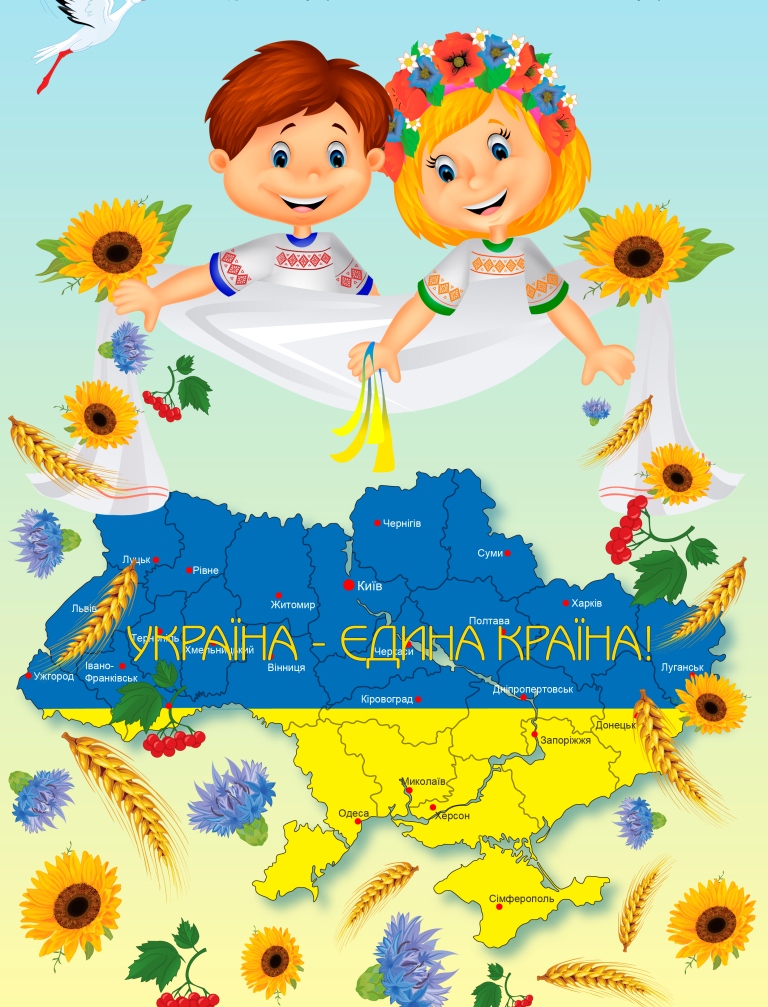 Дата проведення: 07.12.2016Час проведення: 15.10Місце проведення: каб.26Мета: збагатити знання дітей про народну пісню, вчити слухати їх і співати, відроджувати звичаї, традиції нашого народу; розвивати творчість, естетичний смак; виховувати любов і пошану до української пісні, рідної землі ,батьків, любов до народної творчості, гордість за український народ, який має славне героїчне минуле і багату творчу спадщину, виховувати почуття прекрасного, створення атмосфери духовного спілкування вихованців з музикою. Обладнання та матеріали: ноутбук, мультимедійний проектор, дошка; апаратура для музичного супроводу; презентація до свята, відео «Моя країна - Україна», «Українські колискові пісні» (співає Н.Матвієнко).Учасники заходу: вихованці АДН, ансамбль дитячої пісні «Веселі нотки» (кер.гуртка Спиця Н.Г.), керівник гуртка сучасного танцю «Канон» Пуць О.Ю.Вікова категорія дітей: 5-6 роківХід заходу:(на екрані - відео про Україну, чути щебетання солов’я, на його фоні звучать слова)І створив Бог небо голубе,Родючу землю і зелені трави,Дніпрові води й жито золоте,І райських птиць, що звуться солов’ями.Людей чудових тут він оселивІ дав їм мову, що в душі співає,І вільний дух в серця їм поселив,І рай назвав цей – українським краєм.Доброго дня вам, любі діти, доброго вам здоров’я, шановні гості! Сьогодні ми зібралися, щоб вшанувати українську пісню, яку називають душею нашого народу. Вона пахне весняними дощами, синіми льонами, запашними чорнобривцями й материнськими теплими долонями. Жоден українець не уявляв своє життя без чарівної мелодійної пісні. Добрі люди кажуть, що українці співають цілий рік і цілий вік. Отож, гучними оплесками зустрічайте наших дівчаток – маленьких україночок, які теж дуже полюбляють співати.(пісня «Україночка» – «Веселі нотки» Спиця Н.Г.)У всі часи пісня була частиною людського життя. Говорять, що людина і народжується з піснею, адже перша пісня, яку чує дитинка – це мамина колискова пісня. Її ніжна, ласкава мелодія заспокоює дитину й закликає до її ліжечка чарівні сни. Скільки ніжних колискових ми знаємо!  І про вечірню зіроньку, і про сонка, і про котика-муркотика. Дітки, а чи співають вам ваші мами колискові пісні? Які саме? Яка ваша найулюбленіша колискова? (відповіді дітей) Можливо наші мами допоможуть нам згадати більше українських колискових пісень? Давайте разом підспіваємо нашим мамам.Колискова пісня, колискова —То солодка материна мова.Пахне вона м’ятою і цвітом,Чебрецевим і суничним літом.(відео «Українські колискові пісні» (співає Н.Матвієнко)А наші малята хочуть заспівати колискову пісеньку для своїх маляток – звіряток. Давайте їх послухаємо.(пісня «Колискова для звірят» - група Бойко Ю.Ю.)Підростають діти, але пісня не залишає їх. Починається гра. А де гра, там і пісня. І навіть рясний дощик не завадить нам повеселитися. Отож, давайте всі разом будемо підспівувати нашим малятам. «Кап-кап-кап» – так називається їхня пісенька.(пісня «Кап-кап» - група П’ятигорець Н.М. )Ніхто не знає, коли з`явилась перша  пісня – це відбулося ще за сивої давнини. Не відомі й імена прадавніх піснярів, проте відтоді  пішла  гарна традиція – прославляти у піснях свій рідний край, свою Батьківщину. Заспіваймо разом,
Заспіваймо щиро,
Щоб у нашім домі
Було щастя з миром!Заспіваймо, діти, Щоб усе збулося! Щоб у нашій хаті Лиш добро велося!Пісня «Черевички» прозвучить у виконанні дівчаток з ансамблю «Веселі нотки».(пісня «Черевички» - «Веселі нотки» Спиця Н.Г.)Пісні, які склав народ передаються із уст в уста. Вони дуже різноманітні за своїми жанрами. Та найулюбленішими піснями для малечі були календарно-обрядові пісні, які співалися на різні свята. А це і колядки, які співалися на Різдво і прославляли народження Ісуса Христа. Діти, які ви знаєте колядки? (коляд, коляд, колядниця; коляди, колядин…) А на щедрий вечір (так званий Старий Новий рік) співали щедрівки. Які ви знаєте щедрівки? А наприкінці зими кликали весну-красну, співаючи веснянок. Вийди-вийди, сонечко – чули ви таку пісеньку? І багато, багато інших обрядових пісень.Звичайно ж співали пісні і малята, закликаючи до своєї оселі свята. Ось і наші дітки з нетерпінням чекають своє улюблене свято - Новий рік. А ви, чекаєте його? Тож давайте кликати його разом!(пісня «Падає сніжок» - група Семенченко Н.І.)-  На кожен життєвий випадок в народу була своя пісня. Працюють у полі – співають пісні, вишивають сорочку – співають пісні, а що вже говорити про веселі гуляння! А що вже вмів жартувати український народ, про це знав увесь світ. То і пісня така ж весела, життєдайна.З нею тепло ставало і рідно –Ніби сонця живий промінецьЛине пісня – і серцю привітноЛине пісня – і лиху кінець.Гучними оплесками зустрічайте наших веселих дівчаток – учасниць ансамблю «Веселі нотки» з піснею «А я молода».(пісня «А я молода» - «Веселі нотки» Спиця Н.Г.)Ось такі чарівні пісні співав український народ, вони допомагали долати всі труднощі, відволікатися від важкої праці, присипати маленьку дитину, а головне ще змалечку любити свою Батьківщину, бажати щастя усім людям.100 відсотків щастя  бажають усім нам і вихованці гуртка «Веселі нотки». Давайте їх привітаємо гучними оплесками. (пісня «100% щастя бажаєм вам!» - «Веселі нотки»Спиця Н.Г.)І звичайно ж ця чудова пісня кликала до запального танцю. Отож і я вас запрошую приєднатися до нашого танцювального флешмобу. Флешмоб «Україна – це ми» (Пуць О.Ю.)Співоча моя Україно,Хай буде щасливим твій шлях,Хай пісня твоя солов’їнаЛунає, як нині, в віках.Цінуйте, мої любі, нашу українську пісню, бо без пісні немає України. До нових зустрічей.Лунає  пісня  українська, У  кожну  хату  шле  тепло, Як  своїм  дітям  добра  мати Дарує  спокій  і  любов.Пісня – чарівниця, гарна, мов зірниця, Мелодійна, ніжна, серцю дорога. Веселить, танцює, мирить і жартує.В іграх і забавах – всюди є вонаСпливає час, дитина сказала перше слово, зробила перший крок. А ось іще один, ще. І вже самостійно ступає по землі, вже не сидиться їй на місці і вже хочеться в гурті пограти в якусь гру.Дівчаточка – вороб’яточка, радьмосяТа виходім на травицю  - граймосяТа виходім на травицю в добрий часНема таких співаночок, як у насА давайте граймо в «Подоляночку»Співайте люди, про гаї і жито,Щоб веселіше нам на світі жити, І про червону лугову калинуПро край квітучий – нашу УкраїнуСолов’їний голос у моєї пісні, І козацька дума, й щедрість, доброта. Бережімо пісню, пісню українську, Бо вона, як мати, рідна і свята!А пісня – це душа. З усіх потреб потреба. Лиш пісня в серці ширить межі неба. На крилах сонце сяйво їй лиша. Чим глибша пісня, тим ясніш душа. Іван Драч